FSS Diversity Committee MeetingMinutes of August 7, 2012Present:	Joe Piazza, Fermin Torrez, Russell Clark, Patricia Prado, Jacqui Todd, Charlie Salas, Selma SelveraAbsent:	Gilbert Castro, Yolanda Strey, Jerry DeLeon, Monica Saenz, Colleen Cook (student)Call to order:	Meeting was called to order at 10:05 a.m.Time Keeper:	Joe PiazzaMinutes: 	Selma SelveraAgenda:	ApprovedApproval of Minutes:	The minutes for June 5, 2012 were approved. The minutes for March 6, 2012 have not been completed. RTA 9/4/2012Excellence in Diversity Award: Joe Piazza was recognized as a recipient of this prestigious award.Committee Assignments/Report:Website/Report: Pat Prado has made some changes to the FSS Diversity website. Film Series: Next film in the series is Thursday, September 27 at 11:00 a.m. in the Reed Parr Room (JCK 1100).  The committee reviewed several movie trailers for content. Movies being considered for upcoming year are “Crossing Over”, “For the Greater Glory”, “Our Family Wedding”, “Red Tails”, “Georgia Rule”, and “Walkout”.  RTA 9/4/2012Newsletter: Charlie Salas will submit his article to Pat prior to deadline. His theme for the article will be respect.Supervisor Training: Joe Piazza will contact Nina Godiwalla, owner of Mindworks (http://www.mindworkscorp.com/courses.htm) for course information and pricing. Charlie Salas will also be researching diversity topics and speakers for consideration. Diversity Promotional Items: the promo items (insulated lunch bags) are on order and will be distributed at the FSS Fall Kickoff on August 15, 2012.Research/Diversity: Fermin Torrez will provide Pat Prado with more quotes.Outreach Committee: Russell Clark reported that he and Joe Piazza have presented the “Drop by Drop” film to most departments in our division. Auxiliary Services and the Budget Office have not seen the presentation. Russell is now presenting this film to departments outside of the division. Colleen Cook will update the spreadsheet tracking attendance at this film and distribute the most current version.  Russell Clark is also trying to rotate diversity posters in various departments. Pat Prado suggested that we may look into purchasing new posters. Committee Membership: Membership has expanded to include a representative from Transportation Services. There will also be some changes to the current membership which will be announced at our next meeting. A new committee roster will be distributed when representatives are finalized. Meeting was adjourned at 11:10 a.m.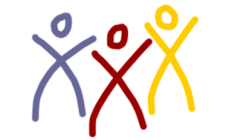 